MERCHANTS OF DEATH WAR CRIMES TRIBUNAL	CONTEMPT CITATION ANDTETESTIFYES TECUM	Physically	Served by:  	Organizers of the Merchants of 	Death War Crimes TribunalTHE MERCHANTS OF DEATH WAR CRIMES TRIBUNAL ISSUES THIS CITATION FOR CONTEMPT TO THE ABOVE-NAMED DEFENDANTS	IT HAS BEEN MADE CLEAR TO THE TRIBUNAL that you were served with a Subpoena Duces Tecum on November 10, 2022 (see attached).  You were provided ninety (90) days to comply with said subpoena and failed to do so. THEREFORE, you are commanded to have a representative of your company appear before the Tribunal to respond to this Citation. YOUR ACKNOWLEDGMENT of receipt of this Citation must be sent electronically to wartribunal2023@gmail.com. Details on participating in the Hearing for Contempt of the Tribunal will be provided upon receipt of your response.Witnessed and Signed by the Following Tribunal Members: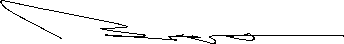 Brad Wolf 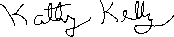 Kathy Kelly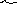 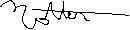 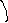 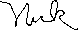 Nick Mottern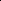 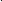 